Приложение  к Положению о Грамоте Министерства строительства и  жилищно-коммунального хозяйства  Донецкой Народной Республики  (пункт 3)ОПИСАНИЕ И ЭСКИЗГрамоты Министерства строительства и жилищно-коммунального хозяйства Донецкой Народной РеспубликиГрамота Минстроя ДНР представляет собой бланк, размещенный вертикально  на плотном листе глянцевой светло-желтой бумаги  размером А4.На лицевой стороне листа изображена двойная рамка: внешняя – простая красного цвета, внутренняя - декоративная рамка в классическом стиле золотистого цвета. Сверху на расстоянии  от верхнего края листа на фоне Государственного флага Донецкой Народной Республики расположено изображение Государственного герба Донецкой Народной Республики, ниже по центру красного цвета  в одну строку надпись "ГРАМОТА", ниже в три строки надпись красного цвета «Министерство строительства и жилищно-коммунального хозяйства Донецкой Народной Республики». Внизу в левом углу размещаются дата и номер приказа, согласно которым награждается лицо. Эскиз Грамоты Министерства строительства и жилищно-коммунального хозяйства Донецкой Народной Республики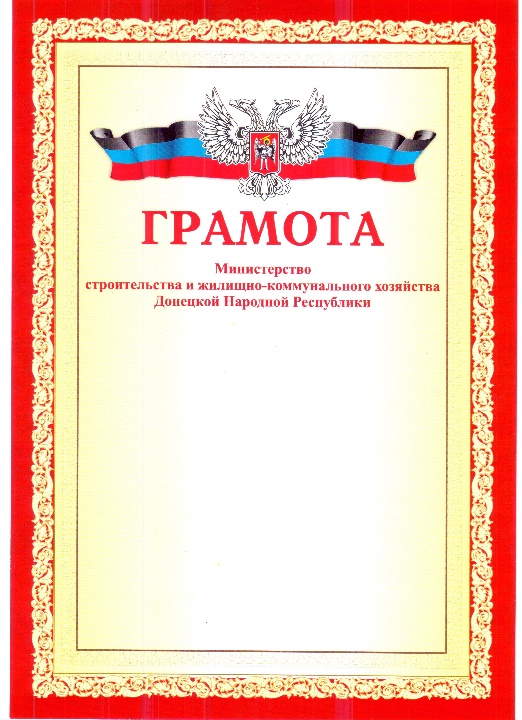 